Программа мероприятий 
XIV Международного форума 
«Интеллектуальная собственность – XXI век»26 апреля 2022 года10.00-13.00 зал «Библиотека» «Круглый стол» № 1 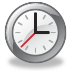 Заседание Научно-консультативного Совета Суда по интеллектуальным правамМодератор - Председатель СИП Новоселова Л.А.Участвуют представители ВС РФ, члены Совета ТПП РФ по интеллектуальной собственности и др.14.00 – 17.00 зал «Библиотека», Круглый стол № 2«Антимонопольное право и интеллектуальная собственность»Модераторы: Ткач Екатерина Ивановна – адвокат, старший партнер Адвокатского бюро «Гуцу, Жуковский и Партнеры», член Рабочей группы при ТПП РФ по совершенствованию законодательства в сфере интеллектуальной собственности, член общественно-консультативного совета при УФАС по Московской областиГуцу Константин Георгиевич – адвокат, управляющий партнер Адвокатского бюро «Гуцу, Жуковский и Партнеры»Основные направления дискуссииПатентный троллинг: проблема квалификации действий правообладателей как злоупотребление правом и/или недобросовестная конкуренция. Позиция судов в рамках дел о запрете использования обозначений, сходных до степени смешения и взыскании компенсации, а также дел о досрочном прекращении действия товарного знака, связанных с злоупотреблением правом или недобросовестной конкуренцией со стороны правообладателей. Обсуждение и обозначение проблемы. Выявление противоречий в подходах. Разработка мер противодействии недобросовестным правообладателям товарных знаков, выработка общих рекомендаций.Проблематика со стороны ФАС России. Можно ли признать подобные действия в соответствии со ст. 14.4 Закона о защите конкуренции недобросовестной конкуренцией. Вопрос к Роспатенту: видят ли они возможную проблему массовых регистраций товарных знаков в условиях принятых санкций в отношении РФ, а также поправок в Гражданский кодекс РФ (в отношение возможности регистрации товарных знаков на физических лиц)? Каким образом это будет отслеживаться, а также какие меры борьбы с патентным троллингом могут быть приняты? Недобросовестная конкуренция с использованием патента правообладателем.Использование патента как антиконкурентного преимущества.Установление доминирующего положения Патент – как средство установления монополии на рынке. Возможно ли признание недобросовестной конкуренцией в связи с доминирующим положением, либо по ст. 14.8 Закона о защите конкуренции Недобросовестная конкуренция, связанная с созданием смешения. Наличие смешения в случаях, когда товарные знаки зарегистрированы в отношении разных классов МКТУ Основной вид деятельности не совпадает с классом МКТУ, по которому зарегистрирован знак, либо вид деятельности был добавлен впоследствии Анализ подходов практики ФАС и судов.Подходы к принимаемым решениям ФАС и СИП. Проблематика разных подходов к оценке ситуации и обстоятельств.Выявление общих правовых позиций и рекомендаций.Приглашенные спикерыПриглашенные спикеры:Людмила Александровна Новоселова - председатель Суда по интеллектуальным правам Яна Вячеславовна Склярова - заместитель начальника Управления контроля рекламы и недобросовестной конкуренции, ФАС РоссииДмитрий Владимирович Травников - начальник Управления организации предоставления государственных услуг, РоспатентАнна Войцехович - директор департамента управления правовыми рисками, блок по корпоративным и правовым вопросам, МТС Юлия Владимировна Синицына - Руководитель юридического департамента ИТ компании РЭДМЭДРОБОТ Представитель Фарм компании (Р-Фарм)10.00-13.00 Конгресс - центр (3 этаж) «Круглый стол» № 3 «Актуальные вопросы правовой охраны программ для ЭВМ и распоряжения правами на них»Модераторы: Директор по НМА и ИС ПАО «АФК «Система» Дмитрий МаркинРуководитель подразделения оценки АО «Реестр-Консалтинг» Александр Дорофеев В круглом столе примут участиеПредставитель компании АО "СИТРОНИКС"Представители компании ПАО МТС Представители юридической компании Косенков&СуворовПредставитель АНО "ЦКИТ"Основные направления дискуссии1.	Практические аспекты сделок с ИС в сфере IT2.	Актуальная судебная практика 3.	Регистрация программ для ЭВМ и Баз данных4.	Отдельные вопросы по оценке прав на программные продукты5. Патентование программно-аппаратных решенийК участию приглашеныпредставители Минцифры России;представители Роспатента, ФИПСа14.00 – 17.00  зал «Малый зал» (3 этаж) «Круглый стол» № 4«Медиация в сфере защиты интеллектуальных прав»МодераторыВице-президент Торгово-промышленной палаты Российской Федерации  Чубаров Вадим ВитальевичПредседатель Коллегии посредников по проведению примирительных процедур Ширяева Юлия ВикторовнаОсновные направления дискуссии:Практика медиации по спорам в сфере защиты интеллектуальных прав на стадии судебного разбирательства  Особенности применения медиации в сфере защиты интеллектуальных прав в период действия международных ограничительных мерРазрешение вопросов о сосуществовании брендов в рамках медиативного соглашенияИностранные правообладатели в России: какова роль медиатора в современных реалияхВопросы нотариального удостоверения и исполнения медиативных соглашений Приглашенные спикеры-Новоселова Людмила Александровна, Председатель Суда по интеллектуальным правам - Министерство юстиции (на согласовании)-Федеральная нотариальная палата (на согласовании)-Роспатент (на согласовании)- Вальдес-Мартинес Эрик Раулевич, Директор Ассоциации правообладателей по защите и управлению авторскими правами в сфере изобразительного искусства «УПРАВИС» - Васькова Евгения Павловна,  Директор Центра медиации Санкт-петербургского государственного университета- Тиллинг Екатерина Михайловна, EVERSHEDS SUTHERLAND, управляющий партнер- Гайдаенко Шер Наталья Ивановна, член Коллегии посредников по проведению примирительных процедур, арбитра МКАС- Ширяева Юлия Викторовна, Председатель Коллегии посредников по проведению примирительных процедур при ТПП РФ 14.00 – 17.00 Конгресс-центр, Круглый стол № 5«Инициативы по изменению законодательства в сфере регистрации товарных знаков»МодераторСергей Зуйков, управляющий партнер «Зуйков и партнеры», Зампредседателя Совета ТПП РФ по интеллектуальной собственностиОсновные направления дискуссии1. Варианты административных процедур досрочного прекращения действия товарных знаков в связи с  неиспользованием. Планируется обсудить возможные варианты такой процедуры в Роспатенте, а также предполагаемые изменения в ГК РФ и иные нормативные акты. 2. Оплата пошлины за подачу заявки на объекты интеллектуальной собственности и установление приоритета заявки в зависимости от даты оплаты пошлины.  Будут обсуждаться вопросы порядка уплаты пошлины за подачу заявки на регистрацию товарного знака, патентов на изобретения, полезные модели, промышленные образцы и другие объекты интеллектуальной собственности. Планируется затронуть вопрос о необходимости установления приоритета заявок на регистрируемые объекты интеллектуальной собственности  (в зависимости от оплаты пошлин за подачу заявок).3. Ограничение регистрации товарных знаков, содержащих наименование географических объектов. Данная тема дискуссии инициирована тем, что Совет Федерации РФ и Роспатент подготовили изменения в статью 1483 ГК РФ (в части регистрации географических наименований в качестве товарных знаков). Планируется обсудить, сделают ли предлагаемые изменения невозможным регистрацию товарных знаков, содержащих наименования географических объектов (как в качестве охраняемых элементов, так и в качестве охраняемых элементов).Приглашенные спикерыПредседатель Комитета  Совета Федерации по науке, образованию и культуре Гумерова Л.С.Статс-секретарь – заместитель Министра промышленности и торговли РФ  В.Л. ЕвтуховФедулов В.В.  / Министерство экономического развития Российской Федерации, Заместитель МинистраРуководитель Роспатента Ю.С. ЗубовЗаместитель руководителя Роспатента Галковкая В.Г.Председатель Суда по интеллектуальным правам Новоселова Л.А.Генеральный директор ФКУ «Союзплодоимпорт» А.В. Маклаков и др.27 апреля 2022 года10.00 – 13.00 «Библиотека», Круглый стол №6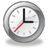 «Актуальные вопросы охраны и защиты прав на товарные знаки и иные средства индивидуализации»МодераторыНачальник отдела товарных знаков ООО «Союзпатент» Петрова Татьяна Владимировна Начальник юридического отдела ООО «Союзпатент» Михайлов Максим ВикторовичОсновные направления дискуссии1. Изменения в практике охраны и защиты прав на средства индивидуализации за прошедший год2. Практические вопросы регулирования параллельного импорта и пресечения контрафакта 3. Повышение роли социологических опросов в практике защиты прав на средства индивидуализации4. Развитие судебной практики по оспариванию решений Роспатента в СИП5. Нарушение прав на товарные знаки в сети «Интернет»Планируемые спикеры по основным темам1. Калятин Виталий Олегович / профессор Исследовательского центра частного права им. С.С. Алексеева при Президенте РФ; 2. Шихранов Александр Владимирович / начальник отдела обеспечения контроля товаров, содержащих объекты интеллектуальной собственности Управления торговых ограничений, валютного и экспортного контроля ФТС России; 3. Батыков Иван Владимирович / руководитель Лаборатории социологической экспертизы Института социологии РАН 4. Копылов Сергей Александрович / заместитель директора Координационного центра национального домена сети Интернет;5. Слепенков Александр Сергеевич / заместитель заведующего отделом судебного представительства ФГБУ «ФИПС» Роспатента;6. Петрова Татьяна Владимировна / начальник отдела товарных знаков ООО «Союзпатент», патентный поверенный РФ 7. Михайлов Максим Викторович / начальник юридического отдела ООО «Союзпатент»10.00-13.00 Малый зал (3 этаж) «Круглый стол» № 7«Защита интеллектуальных прав в фармацевтическом секторе»МодераторИсполнительный директор Ассоциации фармацевтических компаний «Фармацевтические инновации» (Инфарма) Вадим КукаваОсновные направления дискуссииСоздание Единого реестра фармакологически активных веществ, защищенных патентом на изобретение.Введение возможности государственной регистрации воспроизведенного препарата с отсрочкой его ввода в обращение и механизмов отказа в допуске к торгам в случае предложения к продаже лекарственного препарата с нарушением исключительных прав третьих лиц на результаты интеллектуальной деятельности.Реализация механизма защиты данных доклинических и клинических исследований в РФ и ЕАЭСТекущая практика патентования лекарственных средств Квалификация действий по регистрации воспроизведенного препарата задолго до истечения срока действия патента на действующее вещество референтного препарата как угрозы нарушения исключительных прав на референтный препарат.Возможность заключения долгосрочных государственных контрактов с производителями лекарственных препаратов, защищенных патентами.К участию приглашены•	Рождественский Дмитрий Анатольевич / Евразийская экономическая комиссия, Начальник отдела координации работ в сфере обращения лекарственных средств и медицинских изделий Департамента технического регулирования и аккредитации•	Ивлиев Григорий Петрович / Евразийская патентная организация, Президент Евразийского патентного ведомства (ЕАПВ) Евразийской патентной организации•	Глаголев Сергей Владимирович / Министерство здравоохранения Российской Федерации, Заместитель Министра•	Федулов Владислав Викторович / Министерство экономического развития Российской Федерации, Заместитель Министра •	Зубов Юрий Сергеевич / Федеральная служба по интеллектуальной собственности (Роспатент), Руководитель •	Лысков Николай Борисович / ФГБУ «Федеральный институт промышленной собственности» (ФИПС), Руководитель отделения химии, биотехнологии и медицины •	Осьмаков Василий Сергеевич / Министерство промышленности и торговли Российской Федерации, Первый Заместитель Министра•	Нижегородцев Тимофей Витальевич / Федеральная антимонопольная служба, Заместитель руководителя•	Погодина Екатерина Борисовна / компания «Джонсон & Джонсон», Генеральный директор•	Симакова Анжела Николаевна / компания «Санофи Россия», Генеральный директор•	Клименко Сергей Андреевич / компания «Дентонс», партнер московского офиса и руководитель российской практики в области фармацевтики, медицины и биотехнологий•	Угрюмов Владислав Михайлович / компания «Гоулинг ВЛГ (Интернэшнл) Инк.», Генеральный директор 10.00 – 13.00 Конгресс-центр  «Круглый стол» № 8«Интеллектуальная собственность России в условиях экономических санкций»МодераторУправляющий партнер ООО «Ваш Патент», Зампред Совета ТПП РФ по ИС, к.ю.н Робинов АлексейОсновные направления дискуссииВ связи с введением санкций в отношении России под ударом оказались наработанные годами экономические связи, что не могло не сказаться на состоянии охраны прав интеллектуальной собственности. Национальные и региональные патентные ведомства, межправительственные организации приостанавливают сотрудничество с Роспатентом и Евразийской патентной организацией, многие зарубежные обладатели прав интеллектуальной собственности разрывают ранее заключенные соглашения на предоставление прав использования ОИС с российскими компаниями, что может создать немало проблем отечественному бизнесу. Правительство РФ ввело ограничения прав зарубежных правообладателей из стран, поддержавших санкции против России, в частности, невыплату компенсации за использование изобретений, полезных моделей или промышленных образцов патентообладателям, связанных с иностранными государствами, совершающими недружественные действия в отношении российских юридических и/или физических лиц.Вместе с тем, представляется целесообразным выработать ряд дополнительных мер, учитывающих баланс интересов обладателей исключительных прав, производителей товаров и услуг, бизнеса, потребителей, интересов государства и общества в целом. В этой связи планируется обсудить:достаточность и эффективность принимаемых Правительством мер поддержки бизнеса и потребителей в условиях действия экономических санкций (в частности, предусмотренных постановлением Правительства РФ от 06.03.2022 № 299);Перспективы перехода России от «национального режима» исчерпания прав ИС к «международному режиму»Введение «патентных каникул» – временное освобождение российских правообладателей от уплаты пошлин за поддержание прав на ОИС в силе;Реформирование института «принудительной лицензии» (ст. 1362 ГК РФ), в частности, сокращение до 6 месяцев предусмотренного законом срока неиспользования изобретения, полезной модели или промышленного образца для правообладателей из стран, включенных в список недружественных РФ государств;Упрощение процедуры регистрации лицензионных соглашений по товарным знакам (введение явочной процедуры регистрации без проверки существенных условий соглашения с целью сокращения сроков);Упрощение процедуры регистрации отчуждения права на товарный знак. (в частности, без проверки Роспатентом соблюдения требованию п.2 ст.1488 ГК РФ – введение потребителей в заблуждение в отношении товара или изготовителя);Ограничение исключительных прав на ПО в отношении правообладателей из стран, поддержавших экономические санкции против России, в случае ограничения доступа к программным продуктам для российских потребителей;Развитие международного сотрудничества со странами, не поддержавшими санкции против России, в рамках заключения двух- и многосторонних соглашений в области охраны ИС;К участию приглашеныЗубов Юрий Сергеевич, руководитель Федеральной службы по интеллектуальной собственности (Роспатента);Ивлиев Григорий Петрович, Президент Евразийского патентного ведомства;Новоселова Людмила Александровна, председатель Суда по интеллектуальным правам;представители Минпромторга России, Минэкономразвития России и Минцифры России;представителей отраслевых союзов и ассоциаций производителей продукции и др.13.00-14.00 Перерыв14.00-17.00 Конгресс центр (1 этаж) Пленарное заседание Форума С основным докладом выступит Президент ТПП России Сергей Николаевич КатыринПриглашенные спикеры:- Руководитель Роспатента Ю.С. Зубов- Ивлиев Григорий Петрович, Президент Евразийского патентного ведомства;- представители Всемирной организации интеллектуальной собственности- Председатель Суда по интеллектуальным правам Людмила Александровна Новоселова- Заместитель председателя Совета ТПП РФ по интеллектуальной собственности Алексей Робинов- Заместитель председателя Совета ТПП РФ по интеллектуальной собственности Сергей Зуйков- Исполнительный директор Ассоциации фармацевтических компаний «Фармацевтические инновации» (Инфарма) Вадим Кукава - Директор по нематериальным активам  ПАО «АФК «Система» Дмитрий Маркин др.28 апреля 2022 года10.00 – 13.00 «Библиотека», Круглый стол № 9 «Задачи сопровождения трансфера технологий научно-образовательных организаций бизнесу»» 09:30 - 10:00 Подключение участников круглого стола10:00 - 10:05Приветственное слово Вице-президента ТПП РФ Курочкина Дмитрия Николаевича10:05 - 10:10Приветственное слово модератора круглого стола-Начальника управления интеллектуальной собственности Фонда «Московский инновационный кластер» Дьяченко Олега ГеоргиевичаЗадачи трансфера технологий и импортозамещения в новых условияхЗадачи трансфера технологий и импортозамещения в новых условиях10:10 - 10:25Доклад заместителя директора ФГБУ «Федеральный институт промышленной собственности» Эриванцевой Татьяны Николаевны10:25- 10:40Доклад управляющего партнера ООО «ЦИС Сколково»Пушкова Антона Михайловича10:40 - 10:55Доклад заместителя директора Департамента стратегического развития и инноваций Министерства экономического развития и инноваций Минэкономразвития РоссииЕгора Андреевича Шипицына (на согласовании)10:55 - 11:10Доклад представителя Фонда содействия развитию малых форм предприятий в научно-технической сфере (Фонд содействия инновациям) (на согласовании)Задачи сопровождения трансфера технологий научно-образовательных организаций бизнесуЗадачи сопровождения трансфера технологий научно-образовательных организаций бизнесу11:10 - 11:25Доклад представителя ФГБОУ ВО «Донской государственный технический университет» (ДГТУ) (на согласовании)11:25 - 11:40Доклад представителя межрегионального научно-образовательного центра мирового уровня юга России (НОЦ юга России) (на согласовании)11:40 - 11:55Доклад директор центра коммерциализации технологий НИТУ «Московский институт стали и сплавов» (МИСиС) Рогозинского Евгения Владимировича Кейсы и «лучшие практики» работы в сфере трансфера технологийКейсы и «лучшие практики» работы в сфере трансфера технологий11:55 - 12:10«Лучшие практики» научно-образовательного центра энергоэффективности МИСИС (на согласовании)12:10 - 12:40Проработка кейсов ДГТУ совместно с профильными экспертами12:40 - 13:00Ответы на вопросы, подведение итогов